 Режим функционирования МОУ Бакунинской оош с 01.09.2020 .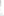  В целях  четкой организации образовательного процесса в 2020/2021 учебном году в соответствии с  СанПиН 2.4.2. ., Уставом образовательного учреждения Установить следующий режим работы школы: 
2020/2021 учебный год начинается  1 сентября 2020 года с проведения школьной линейки в 9.00.часов для всех обучающихся с соблюдением установленной дистанции.Для родителей наличие маски обязательно. 2. Установить следующий режим учебных занятий и перемен: 
                  для 3 и 4 класса: (4 чел)Продолжительность учебного года 34 учебные  недели;5-дневная учебная неделя с максимально допустимой недельной нагрузкой – 23 часа;           учебные занятия в первую смену, начало занятий – в 9.00 продолжительность уроков – 45 минут;с целью соблюдения санитарно-гигиенических  норм продолжительность перемен 10  минут и 30 минут с организацией  питания;1 этаж: закрепить за 3 классом кабинет математики, за 4 классом кабинет начальных классов, организовав предметное обучение и пребывание в строго закрепленном за каждым классом помещении, за исключением занятий, требующих специального оборудования (спортзал)          для основной школы 7  класс: (1 чел)            Продолжительность учебного года 35 учебных недель;6 дневная учебная  неделя;учебные занятия в первую смену, начало занятий – в 8.00;с целью соблюдения санитарно-гигиенических  норм продолжительность перемен 10  минут и 30 минут с организацией  питания;2 этаж: закрепить за 7 классом кабинет биологии,  организовав предметное обучение и пребывание в строго закрепленном за  классом помещении, за исключением занятий, требующих специального оборудования (спортзал, кабинет физики, кабинет информатики)Во время работы школы будут проводиться следующие мероприятия:1. Проведение ежедневных «утренних фильтров» с обязательной термометрией,  с целью выявления и  недопущения в организацию обучающихся и сотрудников с признаками респираторных заболеваний. 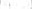 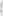 2. Лиц с признаками инфекционных заболеваний изолировать с момента выявления указанных признаков до приезда бригады скорой медицинской помощи, либо прибытия родителей. В течение 2 часов любым доступным способом уведомить о выявленных  заболевших  Роспотребнадзор .3. С учетом погодных условий максимально организовать пребывание детей и проведение занятий на открытом воздухе. Использовать открытую спортивную площадку для занятий физической культурой, сократив количество занятий в спортивном зале.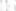 4.  Проведение во время перемен и по окончанию работы текущей дезинфекции помещений (обработка рабочих поверхностей, пола, дверных ручек, помещения буфета, мебели, санузлов,  спуска бачков унитазов). Дезинфицирующие средства использовать в соответствии с инструкциями производителя в концентрациях для вирусных инфекций.5. Соблюдать условия для гигиенической обработки рук с применением кожных антисептиков, обеспечить постоянное наличие в санитарных узлах для детей и сотрудников мыла6.Усиление контроля за организацией питьевого режима, обратив особое внимание на обеспеченность одноразовой посудой и проведением обработки кулеров и  дозаторов.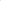 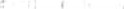 7. Проведение сквозного проветривания помещений после каждого урока в отсутствие обучающихся8. Проведение Генеральной уборки помещений не реже одного раза в неделю.9.Обеспечение контроля за соблюдением правил личной гигиены обучающимися и сотрудниками.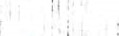 